____________________________________________________________________________16.04.2019                                ст. Заглядино                        № 35 –пОб утверждении программы консолидации бюджетных средств и оптимизации бюджетных расходов муниципального образования Заглядинский сельсовет на 2019 – 2021 годыВ целях обеспечения устойчивости бюджетной системы муниципального образования Заглядинский сельсовет и руководствуясь          ст. 27 Устава муниципального образования Заглядинский сельсовет постановляю:Утвердить программу консолидации бюджетных средств и оптимизации бюджетных расходов муниципального образования Заглядинский сельсовет на 2019 – 2021 годы (далее – программа) согласно приложению .Главным распорядителям средств местного бюджета:Обеспечить выполнение мероприятий программы.Предоставлять в финансовый отдел администрации муниципального образования «Асекеевский район» ежеквартально отчет о ходе реализации мероприятий программы в течении 5 рабочих дней, следующих за отчетным периодом.Разработать и утвердить планы мероприятий по бюджетным средствам в целях оздоровления муниципальных финансов на 2019 – 2021 годы, включающие в том числе мероприятия, аналогичные мероприятиям программы.Постановление вступает в силу со дня его подписания и распространяется на правоотношения, возникшие с 01 января 2019.Глава  сельсовета                                                                      Э.Н.Гарейшин.Разослано: в финансовый отдел, прокурору района, в дело.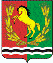 АДМИНИСТРАЦИЯМУНИЦИПАЛЬНОГО ОБРАЗОВАНИЯ ЗАГЛЯДИНСКИЙ СЕЛЬСОВЕТ АСЕКЕВСКОГО РАЙОНА ОРЕНБУРГСКОЙ ОБЛАСТИП О С Т А Н О В Л Е Н И Е